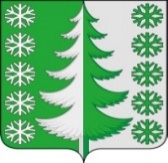 Ханты-Мансийский автономный округ - ЮграХанты-Мансийский муниципальный районмуниципальное образованиесельское поселение ВыкатнойАДМИНИСТРАЦИЯ СЕЛЬСКОГО ПОСЕЛЕНИЯПОСТАНОВЛЕНИЕот 30.05.2023                                                                                                      № 25 п. ВыкатнойО внесении изменений в постановление администрации сельского поселения Выкатной от 16.03.2021 № 22 «Об утверждении Правил формирования, ведения и обязательного опубликования перечня имущества, находящегося в муниципальной собственности сельского поселения Выкатной, свободного от прав третьих лиц (за исключением права хозяйственного ведения, права оперативного управления, а также имущественных прав субъектов малого и среднего предпринимательства), предназначенного для предоставления во владение и (или) в пользование субъектам малого и среднего предпринимательства, физическим лицам, не являющимися индивидуальными предпринимателями и применяющим специальный налоговый режим «Налог на профессиональный доход»В соответствии с Федеральным законом от 29.12.2022 № 605-ФЗ «О внесении изменений в отдельные законодательные акты Российской Федерации»:1. Внести в приложение к постановлению администрации сельского поселения Выкатной от 16.03.2021 № 22 «Об утверждении Правил формирования, ведения и обязательного опубликования перечня имущества, находящегося в муниципальной собственности сельского поселения Выкатной, свободного от прав третьих лиц (за исключением права хозяйственного ведения, права оперативного управления, а также имущественных прав субъектов малого и среднего предпринимательства), предназначенного для предоставления во владение и (или) в пользование субъектам малого и среднего предпринимательства, физическим лицам, не являющимися индивидуальными предпринимателями и применяющим специальный налоговый режим «Налог на профессиональный доход» следующие изменения:1.1. Пункт 2.2. раздела 2 дополнить подпунктом 11 следующего содержания:«11) В Перечень вносятся сведения об отнесении движимого имущества к имуществу, указанному в ч. 4 ст. 2 Федерального закона от 22.07.2008 № 159-ФЗ «Об особенностях отчуждения движимого и недвижимого имущества, находящегося в государственной или в муниципальной собственности и арендуемого субъектами малого и среднего предпринимательства, и о внесении изменений в отдельные законодательные акты Российской Федерации.».2. Настоящее постановление вступает в силу с момента его официального опубликования (обнародования).Глава сельскогопоселения Выкатной                                                                       Н. Г. Щепёткин